NOTAS GENERALESTodos los méritos alegados estarán debidamente justificados.Los documentos justificativos de cada mérito se numerarán correlativamente, en rojo y en el ángulo superior derecho de la primera hoja de cada documento.Utilice fotocopias de las hojas del modelo de currículum, si es necesario.CUMPLIMENTACIÓN DEL CURRÍCULUMNº Doc.	Consigne el número correspondiente al documento justificativo del mérito. Si el 	documento justificativo aportado se refiere a varios méritos, repita el número en 	las casillas correspondientes a cada uno de ellos.Firme, por favor, todas las hojas del currículum que entregue cumplimentadas, ya sean originales o fotocopias. ANEXO III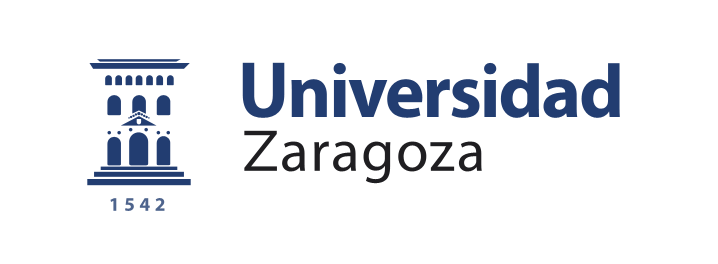 MODELO OFICIAL DE CURRÍCULUM PARA LOS CONCURSOS DE PROFESORES ASOCIADOSDATOS PERSONALESApellidos y Nombre 	DNI o Pasaporte	Nacimiento: Provincia y Localidad 	Fecha 	Residencia: Provincia: 	 Localidad 	C.P.	Domicilio 	Teléfono 	e-mail .………………………SITUACIÓN PROFESIONAL ACTUALEmpresa/Centro/Entidad	Actividad principal	Categoría profesional	EXPERIENCIA Y OTROS MÉRITOS PROFESIONALES. (30 puntos)EXPERIENCIA Y OTROS MÉRITOS PROFESIONALES. (30 puntos)EXPERIENCIA Y OTROS MÉRITOS PROFESIONALES. (30 puntos)EXPERIENCIA Y OTROS MÉRITOS PROFESIONALES. (30 puntos)EXPERIENCIA Y OTROS MÉRITOS PROFESIONALES. (30 puntos)EXPERIENCIA Y OTROS MÉRITOS PROFESIONALES. (30 puntos)EXPERIENCIA Y OTROS MÉRITOS PROFESIONALES. (30 puntos)EXPERIENCIA Y OTROS MÉRITOS PROFESIONALES. (30 puntos)EXPERIENCIA Y OTROS MÉRITOS PROFESIONALES. (30 puntos)EXPERIENCIA Y OTROS MÉRITOS PROFESIONALES. (30 puntos)EXPERIENCIA Y OTROS MÉRITOS PROFESIONALES. (30 puntos)EXPERIENCIA Y OTROS MÉRITOS PROFESIONALES. (30 puntos)EXPERIENCIA Y OTROS MÉRITOS PROFESIONALES. (30 puntos)EXPERIENCIA Y OTROS MÉRITOS PROFESIONALES. (30 puntos)EXPERIENCIA Y OTROS MÉRITOS PROFESIONALES. (30 puntos)EXPERIENCIA Y OTROS MÉRITOS PROFESIONALES. (30 puntos)EXPERIENCIA Y OTROS MÉRITOS PROFESIONALES. (30 puntos)EXPERIENCIA Y OTROS MÉRITOS PROFESIONALES. (30 puntos)EXPERIENCIA Y OTROS MÉRITOS PROFESIONALES. (30 puntos)EXPERIENCIA Y OTROS MÉRITOS PROFESIONALES. (30 puntos)EXPERIENCIA Y OTROS MÉRITOS PROFESIONALES. (30 puntos)EXPERIENCIA Y OTROS MÉRITOS PROFESIONALES. (30 puntos)EXPERIENCIA Y OTROS MÉRITOS PROFESIONALES. (30 puntos)1.1. Experiencia profesional docente no universitaria.1.1. Experiencia profesional docente no universitaria.1.1. Experiencia profesional docente no universitaria.1.1. Experiencia profesional docente no universitaria.1.1. Experiencia profesional docente no universitaria.1.1. Experiencia profesional docente no universitaria.1.1. Experiencia profesional docente no universitaria.1.1. Experiencia profesional docente no universitaria.1.1. Experiencia profesional docente no universitaria.1.1. Experiencia profesional docente no universitaria.1.1. Experiencia profesional docente no universitaria.1.1. Experiencia profesional docente no universitaria.1.1. Experiencia profesional docente no universitaria.1.1. Experiencia profesional docente no universitaria.1.1. Experiencia profesional docente no universitaria.1.1. Experiencia profesional docente no universitaria.1.1. Experiencia profesional docente no universitaria.1.1. Experiencia profesional docente no universitaria.1.1. Experiencia profesional docente no universitaria.1.1. Experiencia profesional docente no universitaria.1.1. Experiencia profesional docente no universitaria.1.1.1. Docencia en Educación Primaria1.1.1. Docencia en Educación Primaria1.1.1. Docencia en Educación Primaria1.1.1. Docencia en Educación Primaria1.1.1. Docencia en Educación Primaria1.1.1. Docencia en Educación Primaria1.1.1. Docencia en Educación Primaria1.1.1. Docencia en Educación Primaria1.1.1. Docencia en Educación Primaria1.1.1. Docencia en Educación Primaria1.1.1. Docencia en Educación Primaria1.1.1. Docencia en Educación Primaria1.1.1. Docencia en Educación Primaria1.1.1. Docencia en Educación Primaria1.1.1. Docencia en Educación Primaria1.1.1. Docencia en Educación Primaria1.1.1. Docencia en Educación Primaria1.1.1. Docencia en Educación Primaria1.1.1. Docencia en Educación PrimariaCategoría Categoría Régimen dedicaciónRégimen dedicaciónRégimen dedicaciónOrganismo/EmpresaOrganismo/EmpresaActividadActividadActividadActividadFecha inicioFecha inicioFecha finFecha finFecha finFecha finFecha fin Nº Doc. Nº Doc. Nº Doc. Nº Doc.1.1.2. Docencia en Enseñanzas Medias y Conservatorios1.1.2. Docencia en Enseñanzas Medias y Conservatorios1.1.2. Docencia en Enseñanzas Medias y Conservatorios1.1.2. Docencia en Enseñanzas Medias y Conservatorios1.1.2. Docencia en Enseñanzas Medias y Conservatorios1.1.2. Docencia en Enseñanzas Medias y Conservatorios1.1.2. Docencia en Enseñanzas Medias y Conservatorios1.1.2. Docencia en Enseñanzas Medias y Conservatorios1.1.2. Docencia en Enseñanzas Medias y Conservatorios1.1.2. Docencia en Enseñanzas Medias y Conservatorios1.1.2. Docencia en Enseñanzas Medias y Conservatorios1.1.2. Docencia en Enseñanzas Medias y Conservatorios1.1.2. Docencia en Enseñanzas Medias y Conservatorios1.1.2. Docencia en Enseñanzas Medias y Conservatorios1.1.2. Docencia en Enseñanzas Medias y Conservatorios1.1.2. Docencia en Enseñanzas Medias y Conservatorios1.1.2. Docencia en Enseñanzas Medias y Conservatorios1.1.2. Docencia en Enseñanzas Medias y Conservatorios1.1.2. Docencia en Enseñanzas Medias y ConservatoriosCategoría Categoría Régimen dedicaciónRégimen dedicaciónRégimen dedicaciónOrganismo/EmpresaOrganismo/EmpresaActividadActividadActividadActividadFecha inicioFecha inicioFecha finFecha finFecha finFecha finFecha fin Nº Doc. Nº Doc. Nº Doc. Nº Doc.1.1.3. Otros méritos de experiencia profesional docente1.1.3. Otros méritos de experiencia profesional docente1.1.3. Otros méritos de experiencia profesional docente1.1.3. Otros méritos de experiencia profesional docente1.1.3. Otros méritos de experiencia profesional docente1.1.3. Otros méritos de experiencia profesional docente1.1.3. Otros méritos de experiencia profesional docente1.1.3. Otros méritos de experiencia profesional docente1.1.3. Otros méritos de experiencia profesional docente1.1.3. Otros méritos de experiencia profesional docente1.1.3. Otros méritos de experiencia profesional docente1.1.3. Otros méritos de experiencia profesional docente1.1.3. Otros méritos de experiencia profesional docente1.1.3. Otros méritos de experiencia profesional docente1.1.3. Otros méritos de experiencia profesional docente1.1.3. Otros méritos de experiencia profesional docente1.1.3. Otros méritos de experiencia profesional docente1.1.3. Otros méritos de experiencia profesional docente1.1.3. Otros méritos de experiencia profesional docenteNº Doc.   Nº Doc.   Nº Doc.   Nº Doc.   Nº Doc.   Nº Doc.   Nº Doc.   Nº Doc.   Nº Doc.   Nº Doc.   Nº Doc.   Nº Doc.   Nº Doc.   Nº Doc.   Nº Doc.   Nº Doc.   Nº Doc.   Nº Doc.   Nº Doc.   Nº Doc.   Nº Doc.   Nº Doc.   Nº Doc.   1.2. Interpretación y creación musical.1.2. Interpretación y creación musical.1.2. Interpretación y creación musical.1.2. Interpretación y creación musical.1.2. Interpretación y creación musical.1.2. Interpretación y creación musical.1.2. Interpretación y creación musical.1.2. Interpretación y creación musical.1.2. Interpretación y creación musical.1.2. Interpretación y creación musical.1.2. Interpretación y creación musical.1.2. Interpretación y creación musical.1.2. Interpretación y creación musical.1.2. Interpretación y creación musical.1.2. Interpretación y creación musical.1.2. Interpretación y creación musical.1.2. Interpretación y creación musical.1.2. Interpretación y creación musical.1.2. Interpretación y creación musical.1.2. Interpretación y creación musical.1.2. Interpretación y creación musical.1.2.1. Actuaciones como solista o director. Se enumerarán una por una todas las actuaciones, indicando la fecha y el lugar de la actuación.1.2.1. Actuaciones como solista o director. Se enumerarán una por una todas las actuaciones, indicando la fecha y el lugar de la actuación.1.2.1. Actuaciones como solista o director. Se enumerarán una por una todas las actuaciones, indicando la fecha y el lugar de la actuación.1.2.1. Actuaciones como solista o director. Se enumerarán una por una todas las actuaciones, indicando la fecha y el lugar de la actuación.1.2.1. Actuaciones como solista o director. Se enumerarán una por una todas las actuaciones, indicando la fecha y el lugar de la actuación.1.2.1. Actuaciones como solista o director. Se enumerarán una por una todas las actuaciones, indicando la fecha y el lugar de la actuación.1.2.1. Actuaciones como solista o director. Se enumerarán una por una todas las actuaciones, indicando la fecha y el lugar de la actuación.1.2.1. Actuaciones como solista o director. Se enumerarán una por una todas las actuaciones, indicando la fecha y el lugar de la actuación.1.2.1. Actuaciones como solista o director. Se enumerarán una por una todas las actuaciones, indicando la fecha y el lugar de la actuación.1.2.1. Actuaciones como solista o director. Se enumerarán una por una todas las actuaciones, indicando la fecha y el lugar de la actuación.1.2.1. Actuaciones como solista o director. Se enumerarán una por una todas las actuaciones, indicando la fecha y el lugar de la actuación.1.2.1. Actuaciones como solista o director. Se enumerarán una por una todas las actuaciones, indicando la fecha y el lugar de la actuación.1.2.1. Actuaciones como solista o director. Se enumerarán una por una todas las actuaciones, indicando la fecha y el lugar de la actuación.1.2.1. Actuaciones como solista o director. Se enumerarán una por una todas las actuaciones, indicando la fecha y el lugar de la actuación.1.2.1. Actuaciones como solista o director. Se enumerarán una por una todas las actuaciones, indicando la fecha y el lugar de la actuación.1.2.1. Actuaciones como solista o director. Se enumerarán una por una todas las actuaciones, indicando la fecha y el lugar de la actuación.1.2.1. Actuaciones como solista o director. Se enumerarán una por una todas las actuaciones, indicando la fecha y el lugar de la actuación.1.2.1. Actuaciones como solista o director. Se enumerarán una por una todas las actuaciones, indicando la fecha y el lugar de la actuación.1.2.1. Actuaciones como solista o director. Se enumerarán una por una todas las actuaciones, indicando la fecha y el lugar de la actuación.Nº Doc.Nº Doc.Nº Doc.Nº Doc.Nº Doc.Nº Doc.Actuación 1:	Actuación 1:	Actuación 1:	Actuación 1:	Actuación 1:	Actuación 1:	Actuación 1:	Actuación 1:	Actuación 1:	Actuación 1:	Actuación 1:	Actuación 1:	Actuación 1:	Actuación 1:	Actuación 1:	Actuación 1:	Actuación 1:	Actuación 1:	Actuación 2:	Actuación 2:	Actuación 2:	Actuación 2:	Actuación 2:	Actuación 2:	Actuación 2:	Actuación 2:	Actuación 2:	Actuación 2:	Actuación 2:	Actuación 2:	Actuación 2:	Actuación 2:	Actuación 2:	Actuación 2:	Actuación 2:	Actuación 2:	Actuación 3:	Actuación 3:	Actuación 3:	Actuación 3:	Actuación 3:	Actuación 3:	Actuación 3:	Actuación 3:	Actuación 3:	Actuación 3:	Actuación 3:	Actuación 3:	Actuación 3:	Actuación 3:	Actuación 3:	Actuación 3:	Actuación 3:	Actuación 3:	Actuación 4:	Actuación 4:	Actuación 4:	Actuación 4:	Actuación 4:	Actuación 4:	Actuación 4:	Actuación 4:	Actuación 4:	Actuación 4:	Actuación 4:	Actuación 4:	Actuación 4:	Actuación 4:	Actuación 4:	Actuación 4:	Actuación 4:	Actuación 4:	1.2.2. Actuaciones como integrante de coros, de agrupaciones de cámara, bandas u orquestas. Se enumerarán una por una todas las actuaciones, indicando la fecha y el lugar de la actuación.1.2.2. Actuaciones como integrante de coros, de agrupaciones de cámara, bandas u orquestas. Se enumerarán una por una todas las actuaciones, indicando la fecha y el lugar de la actuación.1.2.2. Actuaciones como integrante de coros, de agrupaciones de cámara, bandas u orquestas. Se enumerarán una por una todas las actuaciones, indicando la fecha y el lugar de la actuación.1.2.2. Actuaciones como integrante de coros, de agrupaciones de cámara, bandas u orquestas. Se enumerarán una por una todas las actuaciones, indicando la fecha y el lugar de la actuación.1.2.2. Actuaciones como integrante de coros, de agrupaciones de cámara, bandas u orquestas. Se enumerarán una por una todas las actuaciones, indicando la fecha y el lugar de la actuación.1.2.2. Actuaciones como integrante de coros, de agrupaciones de cámara, bandas u orquestas. Se enumerarán una por una todas las actuaciones, indicando la fecha y el lugar de la actuación.1.2.2. Actuaciones como integrante de coros, de agrupaciones de cámara, bandas u orquestas. Se enumerarán una por una todas las actuaciones, indicando la fecha y el lugar de la actuación.1.2.2. Actuaciones como integrante de coros, de agrupaciones de cámara, bandas u orquestas. Se enumerarán una por una todas las actuaciones, indicando la fecha y el lugar de la actuación.1.2.2. Actuaciones como integrante de coros, de agrupaciones de cámara, bandas u orquestas. Se enumerarán una por una todas las actuaciones, indicando la fecha y el lugar de la actuación.1.2.2. Actuaciones como integrante de coros, de agrupaciones de cámara, bandas u orquestas. Se enumerarán una por una todas las actuaciones, indicando la fecha y el lugar de la actuación.1.2.2. Actuaciones como integrante de coros, de agrupaciones de cámara, bandas u orquestas. Se enumerarán una por una todas las actuaciones, indicando la fecha y el lugar de la actuación.1.2.2. Actuaciones como integrante de coros, de agrupaciones de cámara, bandas u orquestas. Se enumerarán una por una todas las actuaciones, indicando la fecha y el lugar de la actuación.1.2.2. Actuaciones como integrante de coros, de agrupaciones de cámara, bandas u orquestas. Se enumerarán una por una todas las actuaciones, indicando la fecha y el lugar de la actuación.1.2.2. Actuaciones como integrante de coros, de agrupaciones de cámara, bandas u orquestas. Se enumerarán una por una todas las actuaciones, indicando la fecha y el lugar de la actuación.1.2.2. Actuaciones como integrante de coros, de agrupaciones de cámara, bandas u orquestas. Se enumerarán una por una todas las actuaciones, indicando la fecha y el lugar de la actuación.1.2.2. Actuaciones como integrante de coros, de agrupaciones de cámara, bandas u orquestas. Se enumerarán una por una todas las actuaciones, indicando la fecha y el lugar de la actuación.1.2.2. Actuaciones como integrante de coros, de agrupaciones de cámara, bandas u orquestas. Se enumerarán una por una todas las actuaciones, indicando la fecha y el lugar de la actuación.1.2.2. Actuaciones como integrante de coros, de agrupaciones de cámara, bandas u orquestas. Se enumerarán una por una todas las actuaciones, indicando la fecha y el lugar de la actuación.1.2.2. Actuaciones como integrante de coros, de agrupaciones de cámara, bandas u orquestas. Se enumerarán una por una todas las actuaciones, indicando la fecha y el lugar de la actuación.Nº Doc.Nº Doc.Nº Doc.Nº Doc.Nº Doc.Nº Doc.Actuación 1:	Actuación 1:	Actuación 1:	Actuación 1:	Actuación 1:	Actuación 1:	Actuación 1:	Actuación 1:	Actuación 1:	Actuación 1:	Actuación 1:	Actuación 1:	Actuación 1:	Actuación 1:	Actuación 1:	Actuación 1:	Actuación 1:	Actuación 1:	Actuación 2:	Actuación 2:	Actuación 2:	Actuación 2:	Actuación 2:	Actuación 2:	Actuación 2:	Actuación 2:	Actuación 2:	Actuación 2:	Actuación 2:	Actuación 2:	Actuación 2:	Actuación 2:	Actuación 2:	Actuación 2:	Actuación 2:	Actuación 2:	Actuación 3:	Actuación 3:	Actuación 3:	Actuación 3:	Actuación 3:	Actuación 3:	Actuación 3:	Actuación 3:	Actuación 3:	Actuación 3:	Actuación 3:	Actuación 3:	Actuación 3:	Actuación 3:	Actuación 3:	Actuación 3:	Actuación 3:	Actuación 3:	Actuación 4:	Actuación 4:	Actuación 4:	Actuación 4:	Actuación 4:	Actuación 4:	Actuación 4:	Actuación 4:	Actuación 4:	Actuación 4:	Actuación 4:	Actuación 4:	Actuación 4:	Actuación 4:	Actuación 4:	Actuación 4:	Actuación 4:	Actuación 4:	1.2.3. Composiciones. Se enumerarán una por una todas las composiciones, indicando el título.1.2.3. Composiciones. Se enumerarán una por una todas las composiciones, indicando el título.1.2.3. Composiciones. Se enumerarán una por una todas las composiciones, indicando el título.1.2.3. Composiciones. Se enumerarán una por una todas las composiciones, indicando el título.1.2.3. Composiciones. Se enumerarán una por una todas las composiciones, indicando el título.1.2.3. Composiciones. Se enumerarán una por una todas las composiciones, indicando el título.1.2.3. Composiciones. Se enumerarán una por una todas las composiciones, indicando el título.1.2.3. Composiciones. Se enumerarán una por una todas las composiciones, indicando el título.1.2.3. Composiciones. Se enumerarán una por una todas las composiciones, indicando el título.1.2.3. Composiciones. Se enumerarán una por una todas las composiciones, indicando el título.1.2.3. Composiciones. Se enumerarán una por una todas las composiciones, indicando el título.1.2.3. Composiciones. Se enumerarán una por una todas las composiciones, indicando el título.1.2.3. Composiciones. Se enumerarán una por una todas las composiciones, indicando el título.1.2.3. Composiciones. Se enumerarán una por una todas las composiciones, indicando el título.1.2.3. Composiciones. Se enumerarán una por una todas las composiciones, indicando el título.1.2.3. Composiciones. Se enumerarán una por una todas las composiciones, indicando el título.1.2.3. Composiciones. Se enumerarán una por una todas las composiciones, indicando el título.1.2.3. Composiciones. Se enumerarán una por una todas las composiciones, indicando el título.1.2.3. Composiciones. Se enumerarán una por una todas las composiciones, indicando el título.Nº Doc.Nº Doc.Nº Doc.Nº Doc.Nº Doc.Nº Doc.Composición 1:	Composición 1:	Composición 1:	Composición 1:	Composición 1:	Composición 1:	Composición 1:	Composición 1:	Composición 1:	Composición 1:	Composición 1:	Composición 1:	Composición 1:	Composición 1:	Composición 1:	Composición 1:	Composición 1:	Composición 1:	Composición 2:	Composición 2:	Composición 2:	Composición 2:	Composición 2:	Composición 2:	Composición 2:	Composición 2:	Composición 2:	Composición 2:	Composición 2:	Composición 2:	Composición 2:	Composición 2:	Composición 2:	Composición 2:	Composición 2:	Composición 2:	Composición 3:	Composición 3:	Composición 3:	Composición 3:	Composición 3:	Composición 3:	Composición 3:	Composición 3:	Composición 3:	Composición 3:	Composición 3:	Composición 3:	Composición 3:	Composición 3:	Composición 3:	Composición 3:	Composición 3:	Composición 3:	Composición 4:	Composición 4:	Composición 4:	Composición 4:	Composición 4:	Composición 4:	Composición 4:	Composición 4:	Composición 4:	Composición 4:	Composición 4:	Composición 4:	Composición 4:	Composición 4:	Composición 4:	Composición 4:	Composición 4:	Composición 4:	FORMACIÓN ACADÉMICA. (25 puntos)FORMACIÓN ACADÉMICA. (25 puntos)FORMACIÓN ACADÉMICA. (25 puntos)FORMACIÓN ACADÉMICA. (25 puntos)FORMACIÓN ACADÉMICA. (25 puntos)FORMACIÓN ACADÉMICA. (25 puntos)FORMACIÓN ACADÉMICA. (25 puntos)FORMACIÓN ACADÉMICA. (25 puntos)FORMACIÓN ACADÉMICA. (25 puntos)FORMACIÓN ACADÉMICA. (25 puntos)FORMACIÓN ACADÉMICA. (25 puntos)FORMACIÓN ACADÉMICA. (25 puntos)FORMACIÓN ACADÉMICA. (25 puntos)FORMACIÓN ACADÉMICA. (25 puntos)FORMACIÓN ACADÉMICA. (25 puntos)FORMACIÓN ACADÉMICA. (25 puntos)FORMACIÓN ACADÉMICA. (25 puntos)FORMACIÓN ACADÉMICA. (25 puntos)FORMACIÓN ACADÉMICA. (25 puntos)FORMACIÓN ACADÉMICA. (25 puntos)FORMACIÓN ACADÉMICA. (25 puntos)FORMACIÓN ACADÉMICA. (25 puntos)FORMACIÓN ACADÉMICA. (25 puntos)2.1. Formación académica del solicitante.2.1. Formación académica del solicitante.2.1. Formación académica del solicitante.2.1. Formación académica del solicitante.2.1. Formación académica del solicitante.2.1. Formación académica del solicitante.2.1. Formación académica del solicitante.2.1. Formación académica del solicitante.2.1. Formación académica del solicitante.2.1. Formación académica del solicitante.2.1. Formación académica del solicitante.2.1. Formación académica del solicitante.2.1. Formación académica del solicitante.2.1. Formación académica del solicitante.2.1. Formación académica del solicitante.2.1. Formación académica del solicitante.2.1. Formación académica del solicitante.2.1. Formación académica del solicitante.2.1. Formación académica del solicitante.2.1. Formación académica del solicitante.2.1. Formación académica del solicitante.2.1. Formación académica del solicitante.2.1.1. Licenciaturas, grados o titulaciones equivalentes que aportes la formación propia de las tareas docentes a desarrollar. Se excluye Grado en Magisterio.2.1.1. Licenciaturas, grados o titulaciones equivalentes que aportes la formación propia de las tareas docentes a desarrollar. Se excluye Grado en Magisterio.2.1.1. Licenciaturas, grados o titulaciones equivalentes que aportes la formación propia de las tareas docentes a desarrollar. Se excluye Grado en Magisterio.2.1.1. Licenciaturas, grados o titulaciones equivalentes que aportes la formación propia de las tareas docentes a desarrollar. Se excluye Grado en Magisterio.2.1.1. Licenciaturas, grados o titulaciones equivalentes que aportes la formación propia de las tareas docentes a desarrollar. Se excluye Grado en Magisterio.2.1.1. Licenciaturas, grados o titulaciones equivalentes que aportes la formación propia de las tareas docentes a desarrollar. Se excluye Grado en Magisterio.2.1.1. Licenciaturas, grados o titulaciones equivalentes que aportes la formación propia de las tareas docentes a desarrollar. Se excluye Grado en Magisterio.2.1.1. Licenciaturas, grados o titulaciones equivalentes que aportes la formación propia de las tareas docentes a desarrollar. Se excluye Grado en Magisterio.2.1.1. Licenciaturas, grados o titulaciones equivalentes que aportes la formación propia de las tareas docentes a desarrollar. Se excluye Grado en Magisterio.2.1.1. Licenciaturas, grados o titulaciones equivalentes que aportes la formación propia de las tareas docentes a desarrollar. Se excluye Grado en Magisterio.2.1.1. Licenciaturas, grados o titulaciones equivalentes que aportes la formación propia de las tareas docentes a desarrollar. Se excluye Grado en Magisterio.2.1.1. Licenciaturas, grados o titulaciones equivalentes que aportes la formación propia de las tareas docentes a desarrollar. Se excluye Grado en Magisterio.2.1.1. Licenciaturas, grados o titulaciones equivalentes que aportes la formación propia de las tareas docentes a desarrollar. Se excluye Grado en Magisterio.2.1.1. Licenciaturas, grados o titulaciones equivalentes que aportes la formación propia de las tareas docentes a desarrollar. Se excluye Grado en Magisterio.2.1.1. Licenciaturas, grados o titulaciones equivalentes que aportes la formación propia de las tareas docentes a desarrollar. Se excluye Grado en Magisterio.2.1.1. Licenciaturas, grados o titulaciones equivalentes que aportes la formación propia de las tareas docentes a desarrollar. Se excluye Grado en Magisterio.2.1.1. Licenciaturas, grados o titulaciones equivalentes que aportes la formación propia de las tareas docentes a desarrollar. Se excluye Grado en Magisterio.2.1.1. Licenciaturas, grados o titulaciones equivalentes que aportes la formación propia de las tareas docentes a desarrollar. Se excluye Grado en Magisterio.2.1.1. Licenciaturas, grados o titulaciones equivalentes que aportes la formación propia de las tareas docentes a desarrollar. Se excluye Grado en Magisterio.ClaseClaseClaseCentro/Universidad de expediciónCentro/Universidad de expediciónCentro/Universidad de expediciónCentro/Universidad de expediciónCentro/Universidad de expediciónCentro/Universidad de expediciónCentro/Universidad de expediciónFecha de expediciónFecha de expediciónFecha de expediciónFecha de expediciónFecha de expediciónNº Doc.Nº Doc.Nº Doc.Nº Doc.Nº Doc.Nº Doc.Nº Doc.Nº Doc.2.1.2. DEA, Suficiencia Investigadora o Máster de Investigación.2.1.2. DEA, Suficiencia Investigadora o Máster de Investigación.2.1.2. DEA, Suficiencia Investigadora o Máster de Investigación.2.1.2. DEA, Suficiencia Investigadora o Máster de Investigación.2.1.2. DEA, Suficiencia Investigadora o Máster de Investigación.2.1.2. DEA, Suficiencia Investigadora o Máster de Investigación.2.1.2. DEA, Suficiencia Investigadora o Máster de Investigación.2.1.2. DEA, Suficiencia Investigadora o Máster de Investigación.2.1.2. DEA, Suficiencia Investigadora o Máster de Investigación.2.1.2. DEA, Suficiencia Investigadora o Máster de Investigación.2.1.2. DEA, Suficiencia Investigadora o Máster de Investigación.2.1.2. DEA, Suficiencia Investigadora o Máster de Investigación.2.1.2. DEA, Suficiencia Investigadora o Máster de Investigación.2.1.2. DEA, Suficiencia Investigadora o Máster de Investigación.2.1.2. DEA, Suficiencia Investigadora o Máster de Investigación.2.1.2. DEA, Suficiencia Investigadora o Máster de Investigación.2.1.2. DEA, Suficiencia Investigadora o Máster de Investigación.2.1.2. DEA, Suficiencia Investigadora o Máster de Investigación.2.1.2. DEA, Suficiencia Investigadora o Máster de Investigación.ClaseClaseClaseCentro/Universidad de expediciónCentro/Universidad de expediciónCentro/Universidad de expediciónCentro/Universidad de expediciónCentro/Universidad de expediciónCentro/Universidad de expediciónCentro/Universidad de expediciónFecha de expediciónFecha de expediciónFecha de expediciónFecha de expediciónFecha de expediciónNº Doc.Nº Doc.Nº Doc.Nº Doc.Nº Doc.Nº Doc.Nº Doc.Nº Doc.2.1.3. Másteres y Postgrados Universitarios que aporten la formación propia de las tareas docentes a desarrollar.2.1.3. Másteres y Postgrados Universitarios que aporten la formación propia de las tareas docentes a desarrollar.2.1.3. Másteres y Postgrados Universitarios que aporten la formación propia de las tareas docentes a desarrollar.2.1.3. Másteres y Postgrados Universitarios que aporten la formación propia de las tareas docentes a desarrollar.2.1.3. Másteres y Postgrados Universitarios que aporten la formación propia de las tareas docentes a desarrollar.2.1.3. Másteres y Postgrados Universitarios que aporten la formación propia de las tareas docentes a desarrollar.2.1.3. Másteres y Postgrados Universitarios que aporten la formación propia de las tareas docentes a desarrollar.2.1.3. Másteres y Postgrados Universitarios que aporten la formación propia de las tareas docentes a desarrollar.2.1.3. Másteres y Postgrados Universitarios que aporten la formación propia de las tareas docentes a desarrollar.2.1.3. Másteres y Postgrados Universitarios que aporten la formación propia de las tareas docentes a desarrollar.2.1.3. Másteres y Postgrados Universitarios que aporten la formación propia de las tareas docentes a desarrollar.2.1.3. Másteres y Postgrados Universitarios que aporten la formación propia de las tareas docentes a desarrollar.2.1.3. Másteres y Postgrados Universitarios que aporten la formación propia de las tareas docentes a desarrollar.2.1.3. Másteres y Postgrados Universitarios que aporten la formación propia de las tareas docentes a desarrollar.2.1.3. Másteres y Postgrados Universitarios que aporten la formación propia de las tareas docentes a desarrollar.2.1.3. Másteres y Postgrados Universitarios que aporten la formación propia de las tareas docentes a desarrollar.2.1.3. Másteres y Postgrados Universitarios que aporten la formación propia de las tareas docentes a desarrollar.2.1.3. Másteres y Postgrados Universitarios que aporten la formación propia de las tareas docentes a desarrollar.2.1.3. Másteres y Postgrados Universitarios que aporten la formación propia de las tareas docentes a desarrollar.ClaseClaseClaseCentro/Universidad de expediciónCentro/Universidad de expediciónCentro/Universidad de expediciónCentro/Universidad de expediciónCentro/Universidad de expediciónCentro/Universidad de expediciónCentro/Universidad de expediciónFecha de expediciónFecha de expediciónFecha de expediciónFecha de expediciónFecha de expediciónNº Doc.Nº Doc.Nº Doc.Nº Doc.Nº Doc.Nº Doc.Nº Doc.Nº Doc.2.1.4. Doctorado.2.1.4. Doctorado.2.1.4. Doctorado.2.1.4. Doctorado.2.1.4. Doctorado.2.1.4. Doctorado.2.1.4. Doctorado.2.1.4. Doctorado.2.1.4. Doctorado.2.1.4. Doctorado.2.1.4. Doctorado.2.1.4. Doctorado.2.1.4. Doctorado.2.1.4. Doctorado.2.1.4. Doctorado.2.1.4. Doctorado.2.1.4. Doctorado.2.1.4. Doctorado.2.1.4. Doctorado.ClaseClaseClaseCentro/Universidad de expediciónCentro/Universidad de expediciónCentro/Universidad de expediciónCentro/Universidad de expediciónCentro/Universidad de expediciónCentro/Universidad de expediciónCentro/Universidad de expediciónFecha de expediciónFecha de expediciónFecha de expediciónFecha de expediciónFecha de expediciónNº Doc.Nº Doc.Nº Doc.Nº Doc.Nº Doc.Nº Doc.Nº Doc.Nº Doc.2.1.5. Diplomatura de Maestro en Educación Musical o Graduado en Magisterio Mención en Educación Musical.2.1.5. Diplomatura de Maestro en Educación Musical o Graduado en Magisterio Mención en Educación Musical.2.1.5. Diplomatura de Maestro en Educación Musical o Graduado en Magisterio Mención en Educación Musical.2.1.5. Diplomatura de Maestro en Educación Musical o Graduado en Magisterio Mención en Educación Musical.2.1.5. Diplomatura de Maestro en Educación Musical o Graduado en Magisterio Mención en Educación Musical.2.1.5. Diplomatura de Maestro en Educación Musical o Graduado en Magisterio Mención en Educación Musical.2.1.5. Diplomatura de Maestro en Educación Musical o Graduado en Magisterio Mención en Educación Musical.2.1.5. Diplomatura de Maestro en Educación Musical o Graduado en Magisterio Mención en Educación Musical.2.1.5. Diplomatura de Maestro en Educación Musical o Graduado en Magisterio Mención en Educación Musical.2.1.5. Diplomatura de Maestro en Educación Musical o Graduado en Magisterio Mención en Educación Musical.2.1.5. Diplomatura de Maestro en Educación Musical o Graduado en Magisterio Mención en Educación Musical.2.1.5. Diplomatura de Maestro en Educación Musical o Graduado en Magisterio Mención en Educación Musical.2.1.5. Diplomatura de Maestro en Educación Musical o Graduado en Magisterio Mención en Educación Musical.2.1.5. Diplomatura de Maestro en Educación Musical o Graduado en Magisterio Mención en Educación Musical.2.1.5. Diplomatura de Maestro en Educación Musical o Graduado en Magisterio Mención en Educación Musical.2.1.5. Diplomatura de Maestro en Educación Musical o Graduado en Magisterio Mención en Educación Musical.2.1.5. Diplomatura de Maestro en Educación Musical o Graduado en Magisterio Mención en Educación Musical.2.1.5. Diplomatura de Maestro en Educación Musical o Graduado en Magisterio Mención en Educación Musical.2.1.5. Diplomatura de Maestro en Educación Musical o Graduado en Magisterio Mención en Educación Musical.ClaseClaseClaseCentro/Universidad de expediciónCentro/Universidad de expediciónCentro/Universidad de expediciónCentro/Universidad de expediciónCentro/Universidad de expediciónCentro/Universidad de expediciónCentro/Universidad de expediciónFecha de expediciónFecha de expediciónFecha de expediciónFecha de expediciónFecha de expediciónNº Doc.Nº Doc.Nº Doc.Nº Doc.Nº Doc.Nº Doc.Nº Doc.Nº Doc.2.1.6. Diplomatura o Grado de Maestro en otra especialidad y otras licenciaturas, diplomaturas o grados universitarios. No se valorará el título de Profesor de Música (plan 66) ni los títulos Profesionales de Música.2.1.6. Diplomatura o Grado de Maestro en otra especialidad y otras licenciaturas, diplomaturas o grados universitarios. No se valorará el título de Profesor de Música (plan 66) ni los títulos Profesionales de Música.2.1.6. Diplomatura o Grado de Maestro en otra especialidad y otras licenciaturas, diplomaturas o grados universitarios. No se valorará el título de Profesor de Música (plan 66) ni los títulos Profesionales de Música.2.1.6. Diplomatura o Grado de Maestro en otra especialidad y otras licenciaturas, diplomaturas o grados universitarios. No se valorará el título de Profesor de Música (plan 66) ni los títulos Profesionales de Música.2.1.6. Diplomatura o Grado de Maestro en otra especialidad y otras licenciaturas, diplomaturas o grados universitarios. No se valorará el título de Profesor de Música (plan 66) ni los títulos Profesionales de Música.2.1.6. Diplomatura o Grado de Maestro en otra especialidad y otras licenciaturas, diplomaturas o grados universitarios. No se valorará el título de Profesor de Música (plan 66) ni los títulos Profesionales de Música.2.1.6. Diplomatura o Grado de Maestro en otra especialidad y otras licenciaturas, diplomaturas o grados universitarios. No se valorará el título de Profesor de Música (plan 66) ni los títulos Profesionales de Música.2.1.6. Diplomatura o Grado de Maestro en otra especialidad y otras licenciaturas, diplomaturas o grados universitarios. No se valorará el título de Profesor de Música (plan 66) ni los títulos Profesionales de Música.2.1.6. Diplomatura o Grado de Maestro en otra especialidad y otras licenciaturas, diplomaturas o grados universitarios. No se valorará el título de Profesor de Música (plan 66) ni los títulos Profesionales de Música.2.1.6. Diplomatura o Grado de Maestro en otra especialidad y otras licenciaturas, diplomaturas o grados universitarios. No se valorará el título de Profesor de Música (plan 66) ni los títulos Profesionales de Música.2.1.6. Diplomatura o Grado de Maestro en otra especialidad y otras licenciaturas, diplomaturas o grados universitarios. No se valorará el título de Profesor de Música (plan 66) ni los títulos Profesionales de Música.2.1.6. Diplomatura o Grado de Maestro en otra especialidad y otras licenciaturas, diplomaturas o grados universitarios. No se valorará el título de Profesor de Música (plan 66) ni los títulos Profesionales de Música.2.1.6. Diplomatura o Grado de Maestro en otra especialidad y otras licenciaturas, diplomaturas o grados universitarios. No se valorará el título de Profesor de Música (plan 66) ni los títulos Profesionales de Música.2.1.6. Diplomatura o Grado de Maestro en otra especialidad y otras licenciaturas, diplomaturas o grados universitarios. No se valorará el título de Profesor de Música (plan 66) ni los títulos Profesionales de Música.2.1.6. Diplomatura o Grado de Maestro en otra especialidad y otras licenciaturas, diplomaturas o grados universitarios. No se valorará el título de Profesor de Música (plan 66) ni los títulos Profesionales de Música.2.1.6. Diplomatura o Grado de Maestro en otra especialidad y otras licenciaturas, diplomaturas o grados universitarios. No se valorará el título de Profesor de Música (plan 66) ni los títulos Profesionales de Música.2.1.6. Diplomatura o Grado de Maestro en otra especialidad y otras licenciaturas, diplomaturas o grados universitarios. No se valorará el título de Profesor de Música (plan 66) ni los títulos Profesionales de Música.2.1.6. Diplomatura o Grado de Maestro en otra especialidad y otras licenciaturas, diplomaturas o grados universitarios. No se valorará el título de Profesor de Música (plan 66) ni los títulos Profesionales de Música.2.1.6. Diplomatura o Grado de Maestro en otra especialidad y otras licenciaturas, diplomaturas o grados universitarios. No se valorará el título de Profesor de Música (plan 66) ni los títulos Profesionales de Música.ClaseClaseClaseCentro/Universidad de expediciónCentro/Universidad de expediciónCentro/Universidad de expediciónCentro/Universidad de expediciónCentro/Universidad de expediciónCentro/Universidad de expediciónCentro/Universidad de expediciónFecha de expediciónFecha de expediciónFecha de expediciónFecha de expediciónFecha de expediciónNº Doc.Nº Doc.Nº Doc.Nº Doc.Nº Doc.Nº Doc.Nº Doc.Nº Doc.2.1.7. CAP.2.1.7. CAP.2.1.7. CAP.2.1.7. CAP.2.1.7. CAP.2.1.7. CAP.2.1.7. CAP.2.1.7. CAP.2.1.7. CAP.2.1.7. CAP.2.1.7. CAP.2.1.7. CAP.2.1.7. CAP.2.1.7. CAP.2.1.7. CAP.2.1.7. CAP.2.1.7. CAP.2.1.7. CAP.2.1.7. CAP.ClaseClaseClaseCentro/Universidad de expediciónCentro/Universidad de expediciónCentro/Universidad de expediciónCentro/Universidad de expediciónCentro/Universidad de expediciónCentro/Universidad de expediciónCentro/Universidad de expediciónFecha de expediciónFecha de expediciónFecha de expediciónFecha de expediciónFecha de expediciónNº Doc.Nº Doc.Nº Doc.Nº Doc.Nº Doc.Nº Doc.Nº Doc.Nº Doc.2.2. Becas y premios de carácter competitivo.2.2. Becas y premios de carácter competitivo.2.2. Becas y premios de carácter competitivo.2.2. Becas y premios de carácter competitivo.2.2. Becas y premios de carácter competitivo.2.2. Becas y premios de carácter competitivo.2.2. Becas y premios de carácter competitivo.2.2. Becas y premios de carácter competitivo.2.2. Becas y premios de carácter competitivo.2.2. Becas y premios de carácter competitivo.2.2. Becas y premios de carácter competitivo.2.2. Becas y premios de carácter competitivo.2.2. Becas y premios de carácter competitivo.2.2. Becas y premios de carácter competitivo.2.2. Becas y premios de carácter competitivo.2.2. Becas y premios de carácter competitivo.2.2. Becas y premios de carácter competitivo.2.2. Becas y premios de carácter competitivo.2.2. Becas y premios de carácter competitivo.2.2. Becas y premios de carácter competitivo.2.2. Becas y premios de carácter competitivo.2.2. Becas y premios de carácter competitivo.DenominaciónDenominaciónDenominaciónDenominaciónDenominaciónDenominaciónÓrganoÓrganoDuraciónOcupaciónOcupaciónOcupaciónEn calidad de En calidad de RelevanciaRelevanciaRelevanciaNº Doc.Nº Doc.Nº Doc.Nº Doc.Nº Doc.Nº Doc.2.3. Estancias de formación realizadas en centros docentes y de investigación.2.3. Estancias de formación realizadas en centros docentes y de investigación.2.3. Estancias de formación realizadas en centros docentes y de investigación.2.3. Estancias de formación realizadas en centros docentes y de investigación.2.3. Estancias de formación realizadas en centros docentes y de investigación.2.3. Estancias de formación realizadas en centros docentes y de investigación.2.3. Estancias de formación realizadas en centros docentes y de investigación.2.3. Estancias de formación realizadas en centros docentes y de investigación.2.3. Estancias de formación realizadas en centros docentes y de investigación.2.3. Estancias de formación realizadas en centros docentes y de investigación.2.3. Estancias de formación realizadas en centros docentes y de investigación.2.3. Estancias de formación realizadas en centros docentes y de investigación.2.3. Estancias de formación realizadas en centros docentes y de investigación.2.3. Estancias de formación realizadas en centros docentes y de investigación.2.3. Estancias de formación realizadas en centros docentes y de investigación.2.3. Estancias de formación realizadas en centros docentes y de investigación.2.3. Estancias de formación realizadas en centros docentes y de investigación.2.3. Estancias de formación realizadas en centros docentes y de investigación.2.3. Estancias de formación realizadas en centros docentes y de investigación.2.3. Estancias de formación realizadas en centros docentes y de investigación.2.3. Estancias de formación realizadas en centros docentes y de investigación.2.3. Estancias de formación realizadas en centros docentes y de investigación.DenominaciónDenominaciónDenominaciónDenominaciónDenominaciónDenominaciónÓrganoÓrganoDuraciónOcupaciónOcupaciónOcupaciónEn calidad de En calidad de RelevanciaRelevanciaRelevanciaNº Doc.Nº Doc.Nº Doc.Nº Doc.Nº Doc.Nº Doc.2.4. Otros méritos de formación académica. Cursillos de formación no universitaria. Quedan excluidas titulaciones de idiomas y las coordinaciones de grupos de trabajo.2.4. Otros méritos de formación académica. Cursillos de formación no universitaria. Quedan excluidas titulaciones de idiomas y las coordinaciones de grupos de trabajo.2.4. Otros méritos de formación académica. Cursillos de formación no universitaria. Quedan excluidas titulaciones de idiomas y las coordinaciones de grupos de trabajo.2.4. Otros méritos de formación académica. Cursillos de formación no universitaria. Quedan excluidas titulaciones de idiomas y las coordinaciones de grupos de trabajo.2.4. Otros méritos de formación académica. Cursillos de formación no universitaria. Quedan excluidas titulaciones de idiomas y las coordinaciones de grupos de trabajo.2.4. Otros méritos de formación académica. Cursillos de formación no universitaria. Quedan excluidas titulaciones de idiomas y las coordinaciones de grupos de trabajo.2.4. Otros méritos de formación académica. Cursillos de formación no universitaria. Quedan excluidas titulaciones de idiomas y las coordinaciones de grupos de trabajo.2.4. Otros méritos de formación académica. Cursillos de formación no universitaria. Quedan excluidas titulaciones de idiomas y las coordinaciones de grupos de trabajo.2.4. Otros méritos de formación académica. Cursillos de formación no universitaria. Quedan excluidas titulaciones de idiomas y las coordinaciones de grupos de trabajo.2.4. Otros méritos de formación académica. Cursillos de formación no universitaria. Quedan excluidas titulaciones de idiomas y las coordinaciones de grupos de trabajo.2.4. Otros méritos de formación académica. Cursillos de formación no universitaria. Quedan excluidas titulaciones de idiomas y las coordinaciones de grupos de trabajo.2.4. Otros méritos de formación académica. Cursillos de formación no universitaria. Quedan excluidas titulaciones de idiomas y las coordinaciones de grupos de trabajo.2.4. Otros méritos de formación académica. Cursillos de formación no universitaria. Quedan excluidas titulaciones de idiomas y las coordinaciones de grupos de trabajo.2.4. Otros méritos de formación académica. Cursillos de formación no universitaria. Quedan excluidas titulaciones de idiomas y las coordinaciones de grupos de trabajo.2.4. Otros méritos de formación académica. Cursillos de formación no universitaria. Quedan excluidas titulaciones de idiomas y las coordinaciones de grupos de trabajo.2.4. Otros méritos de formación académica. Cursillos de formación no universitaria. Quedan excluidas titulaciones de idiomas y las coordinaciones de grupos de trabajo.2.4. Otros méritos de formación académica. Cursillos de formación no universitaria. Quedan excluidas titulaciones de idiomas y las coordinaciones de grupos de trabajo.2.4. Otros méritos de formación académica. Cursillos de formación no universitaria. Quedan excluidas titulaciones de idiomas y las coordinaciones de grupos de trabajo.2.4. Otros méritos de formación académica. Cursillos de formación no universitaria. Quedan excluidas titulaciones de idiomas y las coordinaciones de grupos de trabajo.2.4. Otros méritos de formación académica. Cursillos de formación no universitaria. Quedan excluidas titulaciones de idiomas y las coordinaciones de grupos de trabajo.2.4. Otros méritos de formación académica. Cursillos de formación no universitaria. Quedan excluidas titulaciones de idiomas y las coordinaciones de grupos de trabajo.2.4. Otros méritos de formación académica. Cursillos de formación no universitaria. Quedan excluidas titulaciones de idiomas y las coordinaciones de grupos de trabajo.Nº Doc.Nº Doc.Nº Doc.Nº Doc.Nº Doc.Nº Doc.DOCENCIA. (20 puntos)DOCENCIA. (20 puntos)DOCENCIA. (20 puntos)DOCENCIA. (20 puntos)DOCENCIA. (20 puntos)DOCENCIA. (20 puntos)3.1. Profesor de Universidad Pública en el área de conocimiento de la plaza.3.1. Profesor de Universidad Pública en el área de conocimiento de la plaza.3.1. Profesor de Universidad Pública en el área de conocimiento de la plaza.3.1. Profesor de Universidad Pública en el área de conocimiento de la plaza.3.1. Profesor de Universidad Pública en el área de conocimiento de la plaza.Nº Doc.Nº Doc.Nº Doc.Nº Doc.3.2. Profesor de Universidad Privada en el área de conocimiento de la plaza.3.2. Profesor de Universidad Privada en el área de conocimiento de la plaza.3.2. Profesor de Universidad Privada en el área de conocimiento de la plaza.3.2. Profesor de Universidad Privada en el área de conocimiento de la plaza.3.2. Profesor de Universidad Privada en el área de conocimiento de la plaza.Nº Doc.Nº Doc.Nº Doc.Nº Doc.3.3. Otros cursos, talleres y seminarios impartidos por el candidato en el ámbito universitario. Queda excluida la dirección de cursos.3.3. Otros cursos, talleres y seminarios impartidos por el candidato en el ámbito universitario. Queda excluida la dirección de cursos.3.3. Otros cursos, talleres y seminarios impartidos por el candidato en el ámbito universitario. Queda excluida la dirección de cursos.3.3. Otros cursos, talleres y seminarios impartidos por el candidato en el ámbito universitario. Queda excluida la dirección de cursos.3.3. Otros cursos, talleres y seminarios impartidos por el candidato en el ámbito universitario. Queda excluida la dirección de cursos.Nº Doc.Nº Doc.Nº Doc.Nº Doc.3.4. Maestro o profesor tutor en los centros de Prácticas de estudiantes de Magisterio o Máster.3.4. Maestro o profesor tutor en los centros de Prácticas de estudiantes de Magisterio o Máster.3.4. Maestro o profesor tutor en los centros de Prácticas de estudiantes de Magisterio o Máster.3.4. Maestro o profesor tutor en los centros de Prácticas de estudiantes de Magisterio o Máster.3.4. Maestro o profesor tutor en los centros de Prácticas de estudiantes de Magisterio o Máster.Nº Doc.Nº Doc.Nº Doc.Nº Doc.3.5. Otros méritos de docencia universitaria (proyecto tutor, proyecto mentor, etc.).3.5. Otros méritos de docencia universitaria (proyecto tutor, proyecto mentor, etc.).3.5. Otros méritos de docencia universitaria (proyecto tutor, proyecto mentor, etc.).3.5. Otros méritos de docencia universitaria (proyecto tutor, proyecto mentor, etc.).3.5. Otros méritos de docencia universitaria (proyecto tutor, proyecto mentor, etc.).Nº Doc.Nº Doc.Nº Doc.Nº Doc.ACTIVIDAD INVESTIGADORA. (20 puntos)ACTIVIDAD INVESTIGADORA. (20 puntos)ACTIVIDAD INVESTIGADORA. (20 puntos)ACTIVIDAD INVESTIGADORA. (20 puntos)ACTIVIDAD INVESTIGADORA. (20 puntos)ACTIVIDAD INVESTIGADORA. (20 puntos)ACTIVIDAD INVESTIGADORA. (20 puntos)ACTIVIDAD INVESTIGADORA. (20 puntos)ACTIVIDAD INVESTIGADORA. (20 puntos)ACTIVIDAD INVESTIGADORA. (20 puntos)ACTIVIDAD INVESTIGADORA. (20 puntos)ACTIVIDAD INVESTIGADORA. (20 puntos)ACTIVIDAD INVESTIGADORA. (20 puntos)ACTIVIDAD INVESTIGADORA. (20 puntos)ACTIVIDAD INVESTIGADORA. (20 puntos)ACTIVIDAD INVESTIGADORA. (20 puntos)ACTIVIDAD INVESTIGADORA. (20 puntos)ACTIVIDAD INVESTIGADORA. (20 puntos)ACTIVIDAD INVESTIGADORA. (20 puntos)ACTIVIDAD INVESTIGADORA. (20 puntos)ACTIVIDAD INVESTIGADORA. (20 puntos)ACTIVIDAD INVESTIGADORA. (20 puntos)ACTIVIDAD INVESTIGADORA. (20 puntos)ACTIVIDAD INVESTIGADORA. (20 puntos)4.1. Publicaciones, libros, capítulos de libros, artículos en revistas científicas, otras publicaciones (con ISBN o ISSN). Claves: L (Libro), CL (Capítulo libro), A (Artículo), OP (Otras Publicaciones).4.1. Publicaciones, libros, capítulos de libros, artículos en revistas científicas, otras publicaciones (con ISBN o ISSN). Claves: L (Libro), CL (Capítulo libro), A (Artículo), OP (Otras Publicaciones).4.1. Publicaciones, libros, capítulos de libros, artículos en revistas científicas, otras publicaciones (con ISBN o ISSN). Claves: L (Libro), CL (Capítulo libro), A (Artículo), OP (Otras Publicaciones).4.1. Publicaciones, libros, capítulos de libros, artículos en revistas científicas, otras publicaciones (con ISBN o ISSN). Claves: L (Libro), CL (Capítulo libro), A (Artículo), OP (Otras Publicaciones).4.1. Publicaciones, libros, capítulos de libros, artículos en revistas científicas, otras publicaciones (con ISBN o ISSN). Claves: L (Libro), CL (Capítulo libro), A (Artículo), OP (Otras Publicaciones).4.1. Publicaciones, libros, capítulos de libros, artículos en revistas científicas, otras publicaciones (con ISBN o ISSN). Claves: L (Libro), CL (Capítulo libro), A (Artículo), OP (Otras Publicaciones).4.1. Publicaciones, libros, capítulos de libros, artículos en revistas científicas, otras publicaciones (con ISBN o ISSN). Claves: L (Libro), CL (Capítulo libro), A (Artículo), OP (Otras Publicaciones).4.1. Publicaciones, libros, capítulos de libros, artículos en revistas científicas, otras publicaciones (con ISBN o ISSN). Claves: L (Libro), CL (Capítulo libro), A (Artículo), OP (Otras Publicaciones).4.1. Publicaciones, libros, capítulos de libros, artículos en revistas científicas, otras publicaciones (con ISBN o ISSN). Claves: L (Libro), CL (Capítulo libro), A (Artículo), OP (Otras Publicaciones).4.1. Publicaciones, libros, capítulos de libros, artículos en revistas científicas, otras publicaciones (con ISBN o ISSN). Claves: L (Libro), CL (Capítulo libro), A (Artículo), OP (Otras Publicaciones).4.1. Publicaciones, libros, capítulos de libros, artículos en revistas científicas, otras publicaciones (con ISBN o ISSN). Claves: L (Libro), CL (Capítulo libro), A (Artículo), OP (Otras Publicaciones).4.1. Publicaciones, libros, capítulos de libros, artículos en revistas científicas, otras publicaciones (con ISBN o ISSN). Claves: L (Libro), CL (Capítulo libro), A (Artículo), OP (Otras Publicaciones).4.1. Publicaciones, libros, capítulos de libros, artículos en revistas científicas, otras publicaciones (con ISBN o ISSN). Claves: L (Libro), CL (Capítulo libro), A (Artículo), OP (Otras Publicaciones).4.1. Publicaciones, libros, capítulos de libros, artículos en revistas científicas, otras publicaciones (con ISBN o ISSN). Claves: L (Libro), CL (Capítulo libro), A (Artículo), OP (Otras Publicaciones).4.1. Publicaciones, libros, capítulos de libros, artículos en revistas científicas, otras publicaciones (con ISBN o ISSN). Claves: L (Libro), CL (Capítulo libro), A (Artículo), OP (Otras Publicaciones).4.1. Publicaciones, libros, capítulos de libros, artículos en revistas científicas, otras publicaciones (con ISBN o ISSN). Claves: L (Libro), CL (Capítulo libro), A (Artículo), OP (Otras Publicaciones).4.1. Publicaciones, libros, capítulos de libros, artículos en revistas científicas, otras publicaciones (con ISBN o ISSN). Claves: L (Libro), CL (Capítulo libro), A (Artículo), OP (Otras Publicaciones).4.1. Publicaciones, libros, capítulos de libros, artículos en revistas científicas, otras publicaciones (con ISBN o ISSN). Claves: L (Libro), CL (Capítulo libro), A (Artículo), OP (Otras Publicaciones).4.1. Publicaciones, libros, capítulos de libros, artículos en revistas científicas, otras publicaciones (con ISBN o ISSN). Claves: L (Libro), CL (Capítulo libro), A (Artículo), OP (Otras Publicaciones).4.1. Publicaciones, libros, capítulos de libros, artículos en revistas científicas, otras publicaciones (con ISBN o ISSN). Claves: L (Libro), CL (Capítulo libro), A (Artículo), OP (Otras Publicaciones).4.1. Publicaciones, libros, capítulos de libros, artículos en revistas científicas, otras publicaciones (con ISBN o ISSN). Claves: L (Libro), CL (Capítulo libro), A (Artículo), OP (Otras Publicaciones).4.1. Publicaciones, libros, capítulos de libros, artículos en revistas científicas, otras publicaciones (con ISBN o ISSN). Claves: L (Libro), CL (Capítulo libro), A (Artículo), OP (Otras Publicaciones).4.1. Publicaciones, libros, capítulos de libros, artículos en revistas científicas, otras publicaciones (con ISBN o ISSN). Claves: L (Libro), CL (Capítulo libro), A (Artículo), OP (Otras Publicaciones).Nº Doc.Nº Doc.Nº Doc.Nº Doc.Libro 1:	Libro 1:	Libro 1:	Libro 1:	Libro 1:	Libro 1:	Libro 1:	Libro 1:	Libro 1:	Libro 1:	Libro 1:	Libro 1:	Libro 1:	Libro 1:	Libro 1:	Libro 1:	Libro 1:	Libro 1:	Libro 1:	Libro 1:	Libro 2:	Libro 2:	Libro 2:	Libro 2:	Libro 2:	Libro 2:	Libro 2:	Libro 2:	Libro 2:	Libro 2:	Libro 2:	Libro 2:	Libro 2:	Libro 2:	Libro 2:	Libro 2:	Libro 2:	Libro 2:	Libro 2:	Libro 2:	Capítulo libro 1:	Capítulo libro 1:	Capítulo libro 1:	Capítulo libro 1:	Capítulo libro 1:	Capítulo libro 1:	Capítulo libro 1:	Capítulo libro 1:	Capítulo libro 1:	Capítulo libro 1:	Capítulo libro 1:	Capítulo libro 1:	Capítulo libro 1:	Capítulo libro 1:	Capítulo libro 1:	Capítulo libro 1:	Capítulo libro 1:	Capítulo libro 1:	Capítulo libro 1:	Capítulo libro 1:	Capítulo libro 2:	Capítulo libro 2:	Capítulo libro 2:	Capítulo libro 2:	Capítulo libro 2:	Capítulo libro 2:	Capítulo libro 2:	Capítulo libro 2:	Capítulo libro 2:	Capítulo libro 2:	Capítulo libro 2:	Capítulo libro 2:	Capítulo libro 2:	Capítulo libro 2:	Capítulo libro 2:	Capítulo libro 2:	Capítulo libro 2:	Capítulo libro 2:	Capítulo libro 2:	Capítulo libro 2:	Artículo 1:	Artículo 1:	Artículo 1:	Artículo 1:	Artículo 1:	Artículo 1:	Artículo 1:	Artículo 1:	Artículo 1:	Artículo 1:	Artículo 1:	Artículo 1:	Artículo 1:	Artículo 1:	Artículo 1:	Artículo 1:	Artículo 1:	Artículo 1:	Artículo 1:	Artículo 1:	Artículo 2:	Artículo 2:	Artículo 2:	Artículo 2:	Artículo 2:	Artículo 2:	Artículo 2:	Artículo 2:	Artículo 2:	Artículo 2:	Artículo 2:	Artículo 2:	Artículo 2:	Artículo 2:	Artículo 2:	Artículo 2:	Artículo 2:	Artículo 2:	Artículo 2:	Artículo 2:	Otras Publicaciones	Otras Publicaciones	Otras Publicaciones	Otras Publicaciones	Otras Publicaciones	Otras Publicaciones	Otras Publicaciones	Otras Publicaciones	Otras Publicaciones	Otras Publicaciones	Otras Publicaciones	Otras Publicaciones	Otras Publicaciones	Otras Publicaciones	Otras Publicaciones	Otras Publicaciones	Otras Publicaciones	Otras Publicaciones	Otras Publicaciones	Otras Publicaciones	4.2. Participación en proyectos de investigación en convocatorias públicas y competitivas.4.2. Participación en proyectos de investigación en convocatorias públicas y competitivas.4.2. Participación en proyectos de investigación en convocatorias públicas y competitivas.4.2. Participación en proyectos de investigación en convocatorias públicas y competitivas.4.2. Participación en proyectos de investigación en convocatorias públicas y competitivas.4.2. Participación en proyectos de investigación en convocatorias públicas y competitivas.4.2. Participación en proyectos de investigación en convocatorias públicas y competitivas.4.2. Participación en proyectos de investigación en convocatorias públicas y competitivas.4.2. Participación en proyectos de investigación en convocatorias públicas y competitivas.4.2. Participación en proyectos de investigación en convocatorias públicas y competitivas.4.2. Participación en proyectos de investigación en convocatorias públicas y competitivas.4.2. Participación en proyectos de investigación en convocatorias públicas y competitivas.4.2. Participación en proyectos de investigación en convocatorias públicas y competitivas.4.2. Participación en proyectos de investigación en convocatorias públicas y competitivas.4.2. Participación en proyectos de investigación en convocatorias públicas y competitivas.4.2. Participación en proyectos de investigación en convocatorias públicas y competitivas.4.2. Participación en proyectos de investigación en convocatorias públicas y competitivas.4.2. Participación en proyectos de investigación en convocatorias públicas y competitivas.4.2. Participación en proyectos de investigación en convocatorias públicas y competitivas.4.2. Participación en proyectos de investigación en convocatorias públicas y competitivas.4.2. Participación en proyectos de investigación en convocatorias públicas y competitivas.4.2. Participación en proyectos de investigación en convocatorias públicas y competitivas.4.2. Participación en proyectos de investigación en convocatorias públicas y competitivas.Título del proyectoTítulo del proyectoTítulo del proyectoTítulo del proyectoTítulo del proyectoOrganismo Organismo Organismo Organismo F. inicioF. finF. finF. finInvestigador principalInvestigador principalInvestigador principalInvestigador principalInvestigador principalTipo de participaciónTipo de participaciónTipo de participaciónNº Doc.Nº Doc.Nº Doc.4.3. Participación en contratos de investigación de especial relevancia con empresas o con la administración pública.4.3. Participación en contratos de investigación de especial relevancia con empresas o con la administración pública.4.3. Participación en contratos de investigación de especial relevancia con empresas o con la administración pública.4.3. Participación en contratos de investigación de especial relevancia con empresas o con la administración pública.4.3. Participación en contratos de investigación de especial relevancia con empresas o con la administración pública.4.3. Participación en contratos de investigación de especial relevancia con empresas o con la administración pública.4.3. Participación en contratos de investigación de especial relevancia con empresas o con la administración pública.4.3. Participación en contratos de investigación de especial relevancia con empresas o con la administración pública.4.3. Participación en contratos de investigación de especial relevancia con empresas o con la administración pública.4.3. Participación en contratos de investigación de especial relevancia con empresas o con la administración pública.4.3. Participación en contratos de investigación de especial relevancia con empresas o con la administración pública.4.3. Participación en contratos de investigación de especial relevancia con empresas o con la administración pública.4.3. Participación en contratos de investigación de especial relevancia con empresas o con la administración pública.4.3. Participación en contratos de investigación de especial relevancia con empresas o con la administración pública.4.3. Participación en contratos de investigación de especial relevancia con empresas o con la administración pública.4.3. Participación en contratos de investigación de especial relevancia con empresas o con la administración pública.4.3. Participación en contratos de investigación de especial relevancia con empresas o con la administración pública.4.3. Participación en contratos de investigación de especial relevancia con empresas o con la administración pública.4.3. Participación en contratos de investigación de especial relevancia con empresas o con la administración pública.4.3. Participación en contratos de investigación de especial relevancia con empresas o con la administración pública.4.3. Participación en contratos de investigación de especial relevancia con empresas o con la administración pública.4.3. Participación en contratos de investigación de especial relevancia con empresas o con la administración pública.4.3. Participación en contratos de investigación de especial relevancia con empresas o con la administración pública.Nº Doc.Nº Doc.Nº Doc.4.4. Participación en congresos y conferencias científicas nacionales e internacionales, presentando ponencias o comunicaciones.4.4. Participación en congresos y conferencias científicas nacionales e internacionales, presentando ponencias o comunicaciones.4.4. Participación en congresos y conferencias científicas nacionales e internacionales, presentando ponencias o comunicaciones.4.4. Participación en congresos y conferencias científicas nacionales e internacionales, presentando ponencias o comunicaciones.4.4. Participación en congresos y conferencias científicas nacionales e internacionales, presentando ponencias o comunicaciones.4.4. Participación en congresos y conferencias científicas nacionales e internacionales, presentando ponencias o comunicaciones.4.4. Participación en congresos y conferencias científicas nacionales e internacionales, presentando ponencias o comunicaciones.4.4. Participación en congresos y conferencias científicas nacionales e internacionales, presentando ponencias o comunicaciones.4.4. Participación en congresos y conferencias científicas nacionales e internacionales, presentando ponencias o comunicaciones.4.4. Participación en congresos y conferencias científicas nacionales e internacionales, presentando ponencias o comunicaciones.4.4. Participación en congresos y conferencias científicas nacionales e internacionales, presentando ponencias o comunicaciones.4.4. Participación en congresos y conferencias científicas nacionales e internacionales, presentando ponencias o comunicaciones.4.4. Participación en congresos y conferencias científicas nacionales e internacionales, presentando ponencias o comunicaciones.4.4. Participación en congresos y conferencias científicas nacionales e internacionales, presentando ponencias o comunicaciones.4.4. Participación en congresos y conferencias científicas nacionales e internacionales, presentando ponencias o comunicaciones.4.4. Participación en congresos y conferencias científicas nacionales e internacionales, presentando ponencias o comunicaciones.4.4. Participación en congresos y conferencias científicas nacionales e internacionales, presentando ponencias o comunicaciones.4.4. Participación en congresos y conferencias científicas nacionales e internacionales, presentando ponencias o comunicaciones.4.4. Participación en congresos y conferencias científicas nacionales e internacionales, presentando ponencias o comunicaciones.4.4. Participación en congresos y conferencias científicas nacionales e internacionales, presentando ponencias o comunicaciones.4.4. Participación en congresos y conferencias científicas nacionales e internacionales, presentando ponencias o comunicaciones.4.4. Participación en congresos y conferencias científicas nacionales e internacionales, presentando ponencias o comunicaciones.4.4. Participación en congresos y conferencias científicas nacionales e internacionales, presentando ponencias o comunicaciones.AutoresAutoresAutoresTítulo comunicaciónTítulo comunicaciónTítulo comunicaciónTítulo comunicaciónTipo de participaciónTipo de participaciónTipo de participaciónTipo de participaciónCongresoCongresoCongresoCongresoCongresoCongresoLugar /añoLugar /añoLugar /añoLugar /añoNº Doc.Nº Doc.Nº Doc.4.5. Estancias en centros nacionales o extranjeros de investigación.4.5. Estancias en centros nacionales o extranjeros de investigación.4.5. Estancias en centros nacionales o extranjeros de investigación.4.5. Estancias en centros nacionales o extranjeros de investigación.4.5. Estancias en centros nacionales o extranjeros de investigación.4.5. Estancias en centros nacionales o extranjeros de investigación.4.5. Estancias en centros nacionales o extranjeros de investigación.4.5. Estancias en centros nacionales o extranjeros de investigación.4.5. Estancias en centros nacionales o extranjeros de investigación.4.5. Estancias en centros nacionales o extranjeros de investigación.4.5. Estancias en centros nacionales o extranjeros de investigación.4.5. Estancias en centros nacionales o extranjeros de investigación.4.5. Estancias en centros nacionales o extranjeros de investigación.4.5. Estancias en centros nacionales o extranjeros de investigación.4.5. Estancias en centros nacionales o extranjeros de investigación.4.5. Estancias en centros nacionales o extranjeros de investigación.4.5. Estancias en centros nacionales o extranjeros de investigación.4.5. Estancias en centros nacionales o extranjeros de investigación.4.5. Estancias en centros nacionales o extranjeros de investigación.4.5. Estancias en centros nacionales o extranjeros de investigación.4.5. Estancias en centros nacionales o extranjeros de investigación.4.5. Estancias en centros nacionales o extranjeros de investigación.4.5. Estancias en centros nacionales o extranjeros de investigación.CentroCentroLocalidadLocalidadPaísPaísAñoAñoDuraciónDuraciónTemaTemaTemaTemaOcupaciónOcupaciónEn calidad deEn calidad deEn calidad deRelevanciaRelevanciaNº Doc.Nº Doc.Nº Doc.4.6. Becas de investigación disfrutadas, así como otras becas, bolsas y ayudas de carácter competitivo relacionadas con la participación en programas regionales, nacionales o europeos de investigación.4.6. Becas de investigación disfrutadas, así como otras becas, bolsas y ayudas de carácter competitivo relacionadas con la participación en programas regionales, nacionales o europeos de investigación.4.6. Becas de investigación disfrutadas, así como otras becas, bolsas y ayudas de carácter competitivo relacionadas con la participación en programas regionales, nacionales o europeos de investigación.4.6. Becas de investigación disfrutadas, así como otras becas, bolsas y ayudas de carácter competitivo relacionadas con la participación en programas regionales, nacionales o europeos de investigación.4.6. Becas de investigación disfrutadas, así como otras becas, bolsas y ayudas de carácter competitivo relacionadas con la participación en programas regionales, nacionales o europeos de investigación.4.6. Becas de investigación disfrutadas, así como otras becas, bolsas y ayudas de carácter competitivo relacionadas con la participación en programas regionales, nacionales o europeos de investigación.4.6. Becas de investigación disfrutadas, así como otras becas, bolsas y ayudas de carácter competitivo relacionadas con la participación en programas regionales, nacionales o europeos de investigación.4.6. Becas de investigación disfrutadas, así como otras becas, bolsas y ayudas de carácter competitivo relacionadas con la participación en programas regionales, nacionales o europeos de investigación.4.6. Becas de investigación disfrutadas, así como otras becas, bolsas y ayudas de carácter competitivo relacionadas con la participación en programas regionales, nacionales o europeos de investigación.4.6. Becas de investigación disfrutadas, así como otras becas, bolsas y ayudas de carácter competitivo relacionadas con la participación en programas regionales, nacionales o europeos de investigación.4.6. Becas de investigación disfrutadas, así como otras becas, bolsas y ayudas de carácter competitivo relacionadas con la participación en programas regionales, nacionales o europeos de investigación.4.6. Becas de investigación disfrutadas, así como otras becas, bolsas y ayudas de carácter competitivo relacionadas con la participación en programas regionales, nacionales o europeos de investigación.4.6. Becas de investigación disfrutadas, así como otras becas, bolsas y ayudas de carácter competitivo relacionadas con la participación en programas regionales, nacionales o europeos de investigación.4.6. Becas de investigación disfrutadas, así como otras becas, bolsas y ayudas de carácter competitivo relacionadas con la participación en programas regionales, nacionales o europeos de investigación.4.6. Becas de investigación disfrutadas, así como otras becas, bolsas y ayudas de carácter competitivo relacionadas con la participación en programas regionales, nacionales o europeos de investigación.4.6. Becas de investigación disfrutadas, así como otras becas, bolsas y ayudas de carácter competitivo relacionadas con la participación en programas regionales, nacionales o europeos de investigación.4.6. Becas de investigación disfrutadas, así como otras becas, bolsas y ayudas de carácter competitivo relacionadas con la participación en programas regionales, nacionales o europeos de investigación.4.6. Becas de investigación disfrutadas, así como otras becas, bolsas y ayudas de carácter competitivo relacionadas con la participación en programas regionales, nacionales o europeos de investigación.4.6. Becas de investigación disfrutadas, así como otras becas, bolsas y ayudas de carácter competitivo relacionadas con la participación en programas regionales, nacionales o europeos de investigación.4.6. Becas de investigación disfrutadas, así como otras becas, bolsas y ayudas de carácter competitivo relacionadas con la participación en programas regionales, nacionales o europeos de investigación.4.6. Becas de investigación disfrutadas, así como otras becas, bolsas y ayudas de carácter competitivo relacionadas con la participación en programas regionales, nacionales o europeos de investigación.4.6. Becas de investigación disfrutadas, así como otras becas, bolsas y ayudas de carácter competitivo relacionadas con la participación en programas regionales, nacionales o europeos de investigación.4.6. Becas de investigación disfrutadas, así como otras becas, bolsas y ayudas de carácter competitivo relacionadas con la participación en programas regionales, nacionales o europeos de investigación.DenominaciónDenominaciónDenominaciónDenominaciónDenominaciónÓrganoÓrganoÓrganoÓrganoÓrganoÓrganoÓrganoDuraciónDuraciónDuraciónOcupaciónEn calidad deEn calidad deEn calidad deRelevanciaRelevanciaNº Doc.Nº Doc.Nº Doc.4.7. Otros méritos de investigación o innovación valorables según los criterios de la comisión.4.7. Otros méritos de investigación o innovación valorables según los criterios de la comisión.4.7. Otros méritos de investigación o innovación valorables según los criterios de la comisión.4.7. Otros méritos de investigación o innovación valorables según los criterios de la comisión.4.7. Otros méritos de investigación o innovación valorables según los criterios de la comisión.4.7. Otros méritos de investigación o innovación valorables según los criterios de la comisión.4.7. Otros méritos de investigación o innovación valorables según los criterios de la comisión.4.7. Otros méritos de investigación o innovación valorables según los criterios de la comisión.4.7. Otros méritos de investigación o innovación valorables según los criterios de la comisión.4.7. Otros méritos de investigación o innovación valorables según los criterios de la comisión.4.7. Otros méritos de investigación o innovación valorables según los criterios de la comisión.4.7. Otros méritos de investigación o innovación valorables según los criterios de la comisión.4.7. Otros méritos de investigación o innovación valorables según los criterios de la comisión.4.7. Otros méritos de investigación o innovación valorables según los criterios de la comisión.4.7. Otros méritos de investigación o innovación valorables según los criterios de la comisión.4.7. Otros méritos de investigación o innovación valorables según los criterios de la comisión.4.7. Otros méritos de investigación o innovación valorables según los criterios de la comisión.4.7. Otros méritos de investigación o innovación valorables según los criterios de la comisión.4.7. Otros méritos de investigación o innovación valorables según los criterios de la comisión.4.7. Otros méritos de investigación o innovación valorables según los criterios de la comisión.4.7. Otros méritos de investigación o innovación valorables según los criterios de la comisión.4.7. Otros méritos de investigación o innovación valorables según los criterios de la comisión.4.7. Otros méritos de investigación o innovación valorables según los criterios de la comisión.     Nº Doc.     Nº Doc.     Nº Doc.     Nº Doc.     Nº Doc.     Nº Doc.     Nº Doc.     Nº Doc.     Nº Doc.     Nº Doc.     Nº Doc.     Nº Doc.     Nº Doc.     Nº Doc.     Nº Doc.     Nº Doc.     Nº Doc.     Nº Doc.     Nº Doc.     Nº Doc.     Nº Doc.     Nº Doc.     Nº Doc.     Nº Doc. OTROS MÉRITOS. Máximo diez méritos. (5 puntos)Méritos que no puedan corresponderse con ninguno de los cuatro apartados anteriores, relevantes y relacionados con el área de conocimiento. OTROS MÉRITOS. Máximo diez méritos. (5 puntos)Méritos que no puedan corresponderse con ninguno de los cuatro apartados anteriores, relevantes y relacionados con el área de conocimiento. OTROS MÉRITOS. Máximo diez méritos. (5 puntos)Méritos que no puedan corresponderse con ninguno de los cuatro apartados anteriores, relevantes y relacionados con el área de conocimiento. OTROS MÉRITOS. Máximo diez méritos. (5 puntos)Méritos que no puedan corresponderse con ninguno de los cuatro apartados anteriores, relevantes y relacionados con el área de conocimiento.  Nº Doc.  Nº Doc.  Nº Doc.INSTRUCCIONES DE CUMPLIMENTACIÓN